 27 АВГУСТААвиационная, 19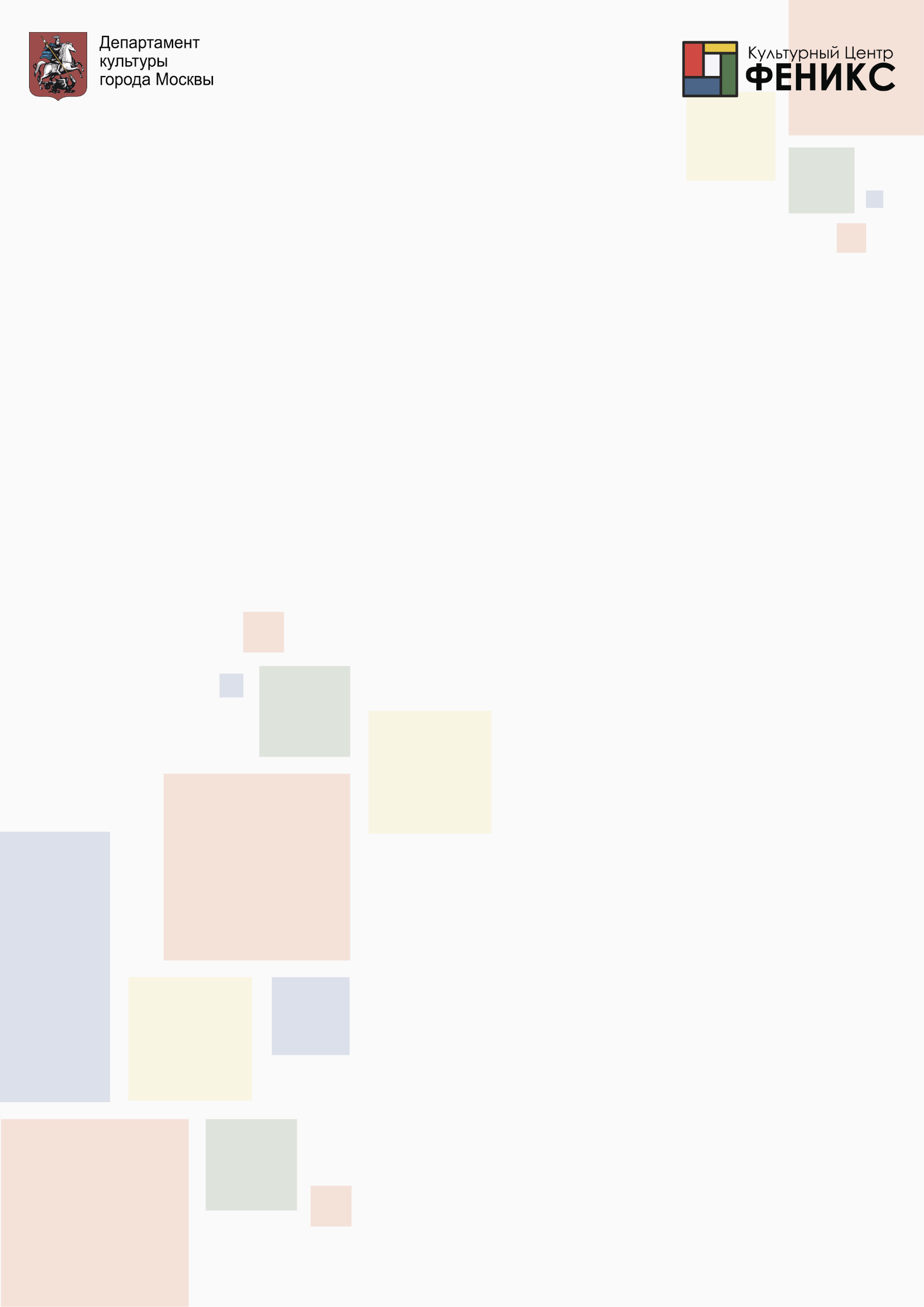 10:00-19:00	 -   Запись в КДФ, заключение договоров 11:00-18:15  -   Открытые занятия КДФ11:00-12:30  - "Сказочный город на закате" в технике набрызг,  презентация изо студии "КАНДИНСКИЙ", 7+13:00-15:00 Мастер-класс "Дверь", студия "Архитектурный скетчинг", 10+15:30 -17:00  -  Мастер-класс "Браслетик из мозаики", студия мозаики "Баухауз". 12+.    По предварительной записи!15:00-17:00  -  Мастер-класс "Дары лета. Овощи и фрукты с характером", студии керамики "ПИКАССО", 6+17:15-18:15  -  "Букет", тушь черная, перо. Презентация студии "Графики и каллиграфии". 8+